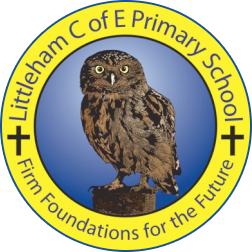 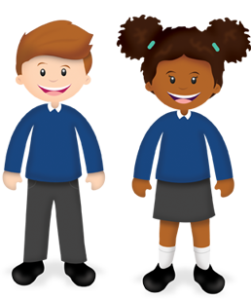 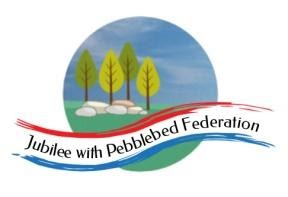 Year:Wk beg:Lesson OneLesson TwoLesson ThreeLesson FourLesson FiveMondayHandwriting https://mamageek.co.uk/cursive-handwriting-worksheets-free-printable/Readingreading book for 20 mins EnglishRecord some ideas about your own animal story. Think about your character you would like in your story, the animal, why and how they might meet. Maths TT RockstarsAddition Add pairs of 2-digit numbers mentallyScience Identify the dangers associated with electricity in the home and begin to recognise that the dangers are often associated with materials that are good conductors.Design a poster to warn people of the dangers of electricityhttp://www.bbc.co.uk/education/clips/zyxd7ty - Electro Mouse safety cliphttp://www.switchedonkids.org.uk/electrical-safety-in-your-home - Interactive gameTuesdayReadingReading for pleasure Read for 20 minsEnglish https://www.bbc.co.uk/bitesize/topics/zpccwmn/articles/zqf32nbQuestions to ask when creating a story character.Create a character for your storyMaths TT Rockstarshttps://www.youtube.com/watch?v=LElclKq6cR0Watch video, then create 3 digit numbers to add, using the methodAdd pairs of 3-digit numbers using compact written addition.RE PEhttps://family.gonoodle.com/WednesdayReadingRead for 20 mins English Fronted adverbials https://www.bbc.co.uk/bitesize/topics/zwwp8mn/articles/zp937p3Have a go at using adverbial information to start a sentenceMaths TT RockstarsAdd three 3-digit numbers using compact written addition.   History linked with ArtWatch short BBC clip – why the Romans wanted to invade Britain. Write a short paragraph to explain their reasons. Who was the invasion led by? https://www.bbc.co.uk/bitesize/topics/zqtf34j/articles/z9j4kqtDesign and make a Roman shield. Using red and gold to decorate.PHSCERainbow breathingHand art activityDraw around handsWrite positive feeling in the fingers of one hand and negative emotions on the other hand about an eventDecoratehttps://www.youtube.com/watch?v=bRkILioT_https://www.youtube.com/watch?v=1ZP-TMr984s https://www.youtube.com/watch?v=O29e4rRMrV4ttps://www.counselorkeri.com/2019/05/21/mindfulness-group-art-activityThursdayReading Read for 20 minsEnglish https://www.bbc.co.uk/bitesize/topics/z4hrt39/articles/zfxfwtyHave a go at writing a complex sentence MathTT Rockstars Addition worded problemshttps://www.primaryresources.co.uk/maths/pdfs/9wordprobs.pdfHistory Design and make a Roman shield. Using red and gold to decorateFrenchNumbers to 20https://www.youtube.com/watch?v=liP5GecvBQkFridayReading Read for 20 minsEnglishPlan your animal story. Who? When? Where?MathsTimes tables practisehttps://www.timestables.co.uk/3-times-table.htmlhttps://www.primarygames.co.uk/pg2/splat/splatsq100.html highlight and record multiples of 3 up to 36 then write out the 3 times table,repeat for multiples of 2, 4, 5 and 10PEhttps://family.gonoodle.com/MusicSignals song – linked to Roman themed workhttps://www.bbc.co.uk/teach/school-radio/music-ks1-ks2-rocking-romans-1-signals/zbnd8xsLearn the song and try out the call and response with another family member